Brzeg, dn. 26.06.2022 r.Znak sprawy w MPŚL: AG.26.4.2022ZAPYTANIE OFERTOWE - ZAPROSZENIE DO ZŁOŻENIA OFERTYZamawiający, którym jest Muzeum Piastów Śląskich w Brzegu, 49-300 Brzeg, Plac Zamkowy 1, wpisany do Rejestru Instytucji Kultury prowadzonego przez Ministra Kultury i Dziedzictwa Narodowego w Warszawie pod nr 69/2006, NIP: 747-13-32-604 zaprasza do złożenia ofert na zadanie: „Modernizacja pomieszczenia pracowni konserwatorskiej w Zamku Piastów Śląskich w Brzegu”Przedmiot i zakres realizacji zadania (robót):Przedmiotem zadania jest  remont pomieszczenia pracowni konserwatorskiej zlokalizowanej na II-gim piętrze budynku bramnego Zamku Piastów Śląskich w Brzegu.  Prace obejmuje remont podłóg i ścian, instalacji elektrycznej oraz wymianę osprzętu instalacji wod-kan. (np. rur i podłączeń w niezbędnym zakresie)  w pomieszczeniu głównym pracowni konserwatorskiej oraz remont instalacji elektrycznej w pomieszczeniu pomocniczym (przylegającym do pracowni). Uwaga: pomieszczenie pomocnicze wyłączone jest z prac remontowych.Zakres zadania (robót):1.  ułożenie na istniejącej posadzce parkietowej podłogi z paneli podłogowych speł-     niających warunek klasyfikacji w zakresie reakcji na ogień : Cfl–s1,2.  wymianę okładziny z płyt g-k wraz z wymianą okładziny z płytek ceramicznych,3.  remont instalacji wod-kan  adekwatny do stanu po demontażu okładziny z płytek, 4.  remont instalacji elektrycznej poprzez wymianę jej na nową.5.  pomalowanie ścian i sufitów oraz drzwi i kraty drzwi wejściowych. Uwaga: szczegółowy opis realizacji robót niezbędnych do wykonania w ramach realizacji zadania zawiera Projekt Architektoniczno – Budowlany (Rozdział 6.0 – Projektowany zakres robót., str. 16 – 19. Ilość niezbędnych materiałów do wykonania zadania określają przedmiary robót.Prace będą prowadzone na podstawie:Pozwolenia konserwatorskiego OWKZ z dnia 13.05.2022 r.Pozwolenia na budowę wydanego przez Starotę Brzeskiego z dnia 25.05.2022 r. Uwaga: Zamawiający wymaga usunięcia i utylizacji odpadów przez Wykonawcę powstałych w trakcie prac – w ramach realizacji zadania.  Zgodnie z art. 2 ust. 1 pkt 1 ustawy z dnia 11 września 2019 r. – Prawo zamówień publicznych, ustawy nie stosuje się do zamówień, których wartość jest mniejsza niż 130 000 zł.Ofertę według wzoru stanowiącego załącznik nr 1 do niniejszego zaproszenia do składania ofert, należy przesłać na adres poczty elektronicznej sekretariat@zamek.brzeg.pl w terminie do dnia 9 czerwca 2022 r. do godz. 10.00.Termin realizacji zamówienia – Zamawiający planuje zrealizować zamówienie od 15 czerwca 2022 r. do dnia 15.09.2022 r. Oferty złożone po terminie wskazanym w pkt. 4 nie będą rozpatrywane.Zamawiający informuje, że zamówienie zostanie udzielone Wykonawcy, który złoży ofertę z najniższą ceną netto plus podatek VAT, obejmującą całość przedmiotu zamówienia. Płatność będzie dokonywana na rachunek bankowy Wykonawcy w terminie 14 dni od dostarczenia prawidłowo wystawionej faktury VAT.Zamawiający przed złożeniem oferty wymaga dokonania wizji lokalnej przedmiotu zamówienia (pomieszczenia pracowni) przez Oferenta. Zamawiający informuje, że zgodnie z dyspozycją art. 1 pkt 3 ustawy 13 kwietnia 2022 r. o szczególnych rozwiązaniach w zakresie przeciwdziałania wspieraniu agresji na Ukrainę oraz służących ochronie bezpieczeństwa narodowego, wobec osób i podmiotów wpisanych na listę, o której mowa w art. 2 ustawy, stosuje się sankcje polegające m.in. na wykluczeniu z postępowania o udzielenie zamówienia publicznego lub konkursu prowadzonego na podstawie ustawy z dnia 11 września 2019 r. – Prawo zamówień publicznych. Podmiotowe przesłanki wykluczenia zostały zawarte w art. 7 ust. 1 ustawy z dnia 13 kwietnia 2022 r. o szczególnych rozwiązaniach w zakresie przeciwdziałania wspieraniu agresji na Ukrainę oraz służących ochronie bezpieczeństwa narodowego. Wykluczenie stosuje się również do zamówień prowadzonych na podstawie art. 2 ust. 1 pkt 1 ustawy z dnia 11 września 2019 r. – Prawo zamówień publicznych, ustawy nie stosuje się do zamówień, których wartość jest mniejsza niż 130 000 zł.Oświadczenie o niepodleganiu wykluczeniu z postępowania stanowi Załącznik nr 3 do niniejszego zaproszenia do złożenia oferty. Informacje dotyczące przetwarzania danych osobowych: Administratorem Danych Osobowych – jest Muzeum Piastów Śląskich w Brzegu, 49-300 Brzeg, Plac Zamkowy 1, tel. 77 416 32 57, e - mail: sekretariat@zamek.brzeg.pl. Administrator wyznaczył Inspektora Ochrony Danych, z którym można się skontaktować na adres Muzeum. Dane osobowe przetwarzane są na podstawie art. 6 ust. 1 lit. b i c Rozporządzenia Parlamentu Europejskiego i Rady (UE) 2016/679 z 27.04.2016 r. w sprawie ochrony osób fizycznych w związku z przetwarzaniem danych osobowych i w sprawie swobodnego przepływu takich danych oraz uchylenia dyrektywy 95/46/WE (ogólne rozporządzenie o ochronie danych) (Dz. Urz. UE L 119, s.1), tj. w celu zawarcia umowy, zainteresowania naszą ofertą lub wykonania umowy oraz obowiązków obligacyjnych powstałych pomiędzy jednostką z podmiotem danych oraz na podstawie art. 6 ust. 1 lit. c RODO, tj. wypełnienia obowiązku prawnego nałożonego na Administratora w związku z ustawą z dnia 11 września 2019 r. – Prawo zamówień publicznych. Dane przetwarzane są w zakresie imienia i nazwiska, adresu prowadzenia działalności, konta bankowego, NIP, PESEL (dot. osoby fizycznej). Nie przekazuje się danych do innych odbiorców lub państwa trzeciego poza terenem Polski i UE. Okres przechowywania danych wynosi 4 lata. Katalog praw przysługujących osobie: dostępu do swoich danych oraz otrzymania ich kopii; do sprostowania (poprawienia danych); ograniczenia przetwarzania danych; wniesienie sprzeciwu co do przetwarzania danych; wniesienia skargi do organu nadzorczego właściwego we względu na centralną ochronę danych osobowych – Prezesa Urzędu Ochrony Danych w Warszawie w wypadku stwierdzenia naruszenia przetwarzania danych osobowych bądź niezgodności z celem ich zebrania. Podanie danych jest warunkiem rozpoznania oferty i zawarcia umowy. W przypadku niepodania danych niezbędnych do zawarcia umowy, możemy odmówić jej podpisania. Nie stosuje się automatycznego przetwarzania danych, w tym profilowania.(-)Anna Techmańskaz-ca Dyrektora Muzeum Piastów Śląskich w BrzeguZałącznik nr 1do rozpoznania cenowego na zadanie pn. „Remont pomieszczenia pracowni konserwatorskiej w Zamku Piastów Śląskich w Brzegu”Znak sprawy w MPŚl.: AG.026.4.2022........................(miejscowość, data)FORMULARZ OFERTOWYW odpowiedzi na zapytanie ofertowe MPŚL w Brzegu z dnia 26.05.2022 r, dotyczące zamówienia publicznego pn.: „Modernizacja pomieszczenia pracowni konserwatorskiej w Zamku Piastów Śląskich w Brzegu” niniejszym składamy ofertę o następującej treści:Nazwa i adres Wykonawcy:…………………………………………………………………………………………..Dane księgowe (NIP, REGON, Nr rachunku bankowego)……………………………..…………………………………………………………………………………………..…………………………………………………………………………………………..Oferujemy wykonanie zamówienia za:Cenę netto ………………………………………………………………...zł;Obowiązujący podatek VAT ………………….%, ………………………zł;Cena brutto………………………………………………………………...zł.Przyjmujemy do realizacji warunki oraz informacje postawione/zawarte przez Zamawiającego w zapytaniu ofertowym i nie zgłaszamy do nich zastrzeżeń.Oświadczamy, że jesteśmy związani niniejszą ofertą przez ………………………dni.………………………………………………(data i podpis osoby upoważnionej/Oferenta)Załączniki:1………………………2……………………....3………………………4………………………Załącznik nr 2do rozpoznania cenowego na zadanie pn. „Modernizacja pomieszczenia pracowni konserwatorskiej w Zamku Piastów Śląskich w Brzegu”– projekt umowy(Uwaga: jeśli wykonawca będzie realizował zadanie bez podwykonawców – zapisy o podwykonawcach zostaną usunięte z umowy)MUZEUM PIASTÓW ŚLĄSKICH W BRZEGU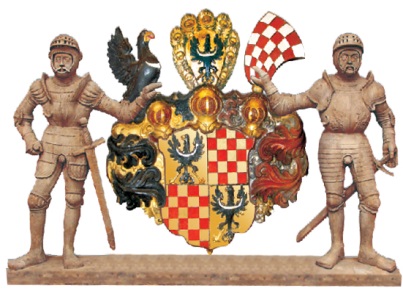 UMOWA nr………2022o wykonanie prac remontowych w Pracowni Konserwacji w Muzeum Piastów Śląskich w BrzeguUmowa jest zawarta zgodnie z art. 2 ust. 1 pkt 1 ustawy z dnia 11 września 2019 r. – Prawo zamówień publicznych: ustawy nie stosuje się do zamówień, których wartość jest mniejsza niż 130 000 zł.W dniu …06.2022 r. w Brzegu, pomiędzy:Muzeum Piastów Śląskich w Brzegu, 49-300 Brzeg, Plac Zamkowy 1, wpisaną do Rejestru Instytucji Kultury prowadzonego przez Ministra Kultury i Dziedzictwa Narodowego w Warszawie pod nr 69/2006, NIP: 747-13-32-604, reprezentowanym przez:- dr Dariusza Byczkowskiego, Dyrektora Muzeum (odpis z RIK stanowi Załącznik nr 1 do niniejszej Umowy)zwanym w dalszej części umowy Zamawiającym,a………………………………………………………………………………………………(odpis z …… stanowi Załącznik nr 2 do niniejszej Umowy)zwaną w dalszej części umowy – Wykonawcązwanych w dalszej części umowy Stronami,została zawarta umowa o następującej treści:§1Przedmiot umowy1. Przedmiotem niniejszej umowy jest:1) modernizacja pomieszczenia pracowni konserwatorskiej zlokalizowanej na II-gim piętrze budynku bramnego Zamku Piastów Śląskich w Brzegu.  Prace obejmują remont podłóg i ścian, instalacji elektrycznej oraz wymianę osprzętu instalacji wod-kan. (np. rur i podłączeń w niezbędnym zakresie)  w pomieszczeniu głównym pracowni konserwatorskiej oraz remont instalacji elektrycznej w pomieszczeniu pomocniczym (przylegającym do pracowni – bez remontu pomieszczenia pomocniczego). 2) zrealizowanie zadania na zasadach i w terminie określonym niniejszą umową. 2. Prace polegać będą na:ułożeniu na istniejącej posadzce parkietowej podłogi z paneli podłogowych spełniających warunek klasyfikacji w zakresie reakcji na ogień: Cfl–s1,wymianę okładziny z płyt g-k wraz z wymianą okładziny z płytek ceramicznych,remont instalacji wod-kan  adekwatny do stanu po demontażu okładziny z płytek, remont instalacji elektrycznej poprzez wymianę jej na nową,pomalowanie ścian i sufitów oraz drzwi i kraty drzwi wejściowych. 2. Szczegółowy opis realizacji robót niezbędnych do wykonania w ramach realizacji zadania zawiera Projekt Architektoniczno – Budowlany (str. Rozdział 6.0 – Projektowany zakres robót., str. 16 – 19.) wraz z przedmiarem stanowiący Załącznik nr 3 do niniejszej Umowy. 3. Zamawiający wymaga usunięcia i utylizacji odpadów przez Wykonawcę powstałych w trakcie prac – w ramach realizacji zadania.4.  Wykonawca zobowiązuje do dostarczenia harmonogramu robót przed podpisaniem umowy.5.Prace będą prowadzone na podstawie pozwolenia konserwatorskiego z dnia 13.05.2022 r. Opolskiego Wojewódzkiego Konserwatora Zabytków oraz pozwolenia na budowę z dnia 25.05.2022 r. §2Oświadczenia i obowiązki Wykonawcy1. Wykonawca oświadcza, że:1)	posiada środki techniczne i organizacyjne (zasoby ludzkie) do wykonania przedmiotu umowy;2)	gwarantuje wykonanie przez osoby z odpowiednimi uprawnieniami do wykonania prac poszczególnych elementów w celu prawidłowej realizacji przedmiotu umowy;3)	podejmie wszelkie działania zmierzające do terminowej realizacji Umowy, z uwzględnieniem wymagań Zamawiającego, obowiązujących przepisów, zasad wiedzy technicznej.2. Wykonawca zobowiązuje się do:1) zrealizowania remontu, obejmującej prace przygotowawcze, roboty remontowe oraz wykończeniowe, 3)	montażu niezbędnych instalacji i wyposażenia - zgodnie z projektem,4)	zakończenia robót w terminie przewidzianym harmonogramem prac.§3Obowiązki Wykonawcy wynikające z zatrudnienia pracowników na umowę o pracęZamawiający wymaga od Wykonawcy, Podwykonawcy, aby osoby wykonujące czynności w zakresie realizacji zadania tj.: osoby wykonujące roboty ogólnobudowlane zwane dalej „pracownikami” w okresie realizacji niniejszej umowy, zostały zatrudnione na podstawie umowy o pracę w rozumieniu przepisów ustawy z dn. 26 czerwca 1974 r. - Kodeks pracy.Każdorazowo na żądanie Zamawiającego, w terminie przez niego wskazanym, nie krótszym niż 3 dni robocze, Wykonawca zobowiązuje się przedłożyć do wglądu Zamawiającemu (zawierające zanonimizowane dane podlegające ochronie na podstawie Rozporządzenia Parlamentu Europejskiego i Rady (UE) 2016/679 z dnia 27 kwietnia 2016 r. w sprawie ochrony osób fizycznych w związku z przetwarzaniem danych osobowych i w sprawie swobodnego przepływu takich danych oraz uchylenia dyrektywy 95/46/WE oraz ustawy z dnia z dnia 10 maja 2018r.  o ochronie danych osobowych lub innych przepisów) kopie umów o pracę zawartych przez Wykonawcę, Podwykonawcę z pracownikami, o których mowa w ust. 1, wraz z opisem czynności wykonywanych przez danego pracownika w ramach zamówienia oraz inne dokumenty potwierdzające zawarcie tych umów. W przypadku podjęcia przez Zamawiającego wątpliwości co do rzetelności wskazanych powyżej dokumentów przedstawionych przez Wykonawcę, Podwykonawcę, Zamawiający ma prawo zwrócić się z wnioskiem do właściwego inspektoratu pracy o dokonanie kontroli w zakresie spełniania przez Wykonawcę lub Podwykonawcę obowiązku zatrudnienia osób wykonujących czynności objęte przedmiotem zamówienia, o których mowa w ust. 1 na podstawie umowy o pracę.Nieprzedłożenie przez Wykonawcę lub/i Podwykonawcę kopii umów zawartych przez Wykonawcę z pracownikami lub dokumentów, o których mowa w ust. 2 w terminie wskazanym przez Zamawiającego zgodnie z ust. 2 lub stwierdzenie przez właściwy inspektorat pracy braku zatrudnienia osób wskazanych w ust. 1 na podstawie umowy o pracę będzie traktowane jako niewypełnienie obowiązku zatrudnienia pracowników, o których mowa w ust. 1 na podstawie umowy o pracę. Za niedopełnienie przez Wykonawcę lub/i Podwykonawcę obowiązku zatrudnienia pracowników, o których mowa w ust. 1 na podstawie umowy o pracę Zamawiający, oprócz naliczenia Wykonawcy kar umownych, o których mowa w §10 ust. 1 pkt c) niniejszej umowy ma prawo odstąpić od umowy z winy Wykonawcy i naliczyć dodatkowo kary umowne z tego tytułu.§4Obowiązki ZamawiającegoZamawiający zobowiązuje się do:1)	przekazania pomieszczenia, w którym ma zostać zrealizowany przedmiot umowy - w terminie 3 dni, liczonych od dnia podpisania niniejszej umowy;2)	terminowej zapłaty na rzecz Wykonawcy wynagrodzenia za przeprowadzone prace, na zasadach określonych w niniejszej umowie;3)	odbioru wykonanych prac na zasadach określonych w niniejszej umowie.§5Podwykonawstwo Wykonawca wykona przy udziale Podwykonawcy następujące roboty i/lub prace wskazane w ofercie………………………………………………………………………Pozostałe roboty i prace Wykonawca wykona siłami własnymi.Wykonawca jest zobowiązany do starannego wyboru Podwykonawców spośród podmiotów mających odpowiednie doświadczenie i kwalifikacje w zakresie realizacji prac o podobnym charakterze.Wykonawca, Podwykonawca lub dalszy Podwykonawca niniejszego zamówienia zamierzający zawrzeć umowę o podwykonawstwo, jest zobowiązany w trakcie realizacji zamówienia, do przedłożenia Zamawiającemu projektu umowy, a także projektu jej zmiany, przy czym Podwykonawca lub dalszy Podwykonawca jest obowiązany dołączyć zgodę Wykonawcy na zawarcie umowy o podwykonawstwo o treści zgodnej z projektem umowy.Termin zapłaty wynagrodzenia Podwykonawcy lub dalszemu Podwykonawcy przewidziany w umowie o podwykonawstwo nie może być dłuższy niż 30 dni od dnia doręczenia Wykonawcy, Podwykonawcy lub dalszemu Podwykonawcy faktury, potwierdzającej wykonanie zleconej Podwykonawcy lub dalszemu Podwykonawcy dostawy, usługi lub roboty budowlanej.Termin odbioru robót lub prac zleconych dla Podwykonawcy lub dalszego Podwykonawcy przewidziany w umowie o podwykonawstwo powinien przypadać obligatoryjnie przed terminem zakończenia realizacji przedmiotu umowy ustalonym pomiędzy Zamawiającym a Wykonawcą, a także musi być ustalony w sposób pozwalający na prawidłowe rozliczenie pomiędzy Podwykonawcą lub dalszym Podwykonawcą, a Wykonawcą, przed zakończeniem odbioru końcowego przedmiotu umowy przez Zamawiającego. Wykonawca zapewni ustalenie w umowach z Podwykonawcami takiego okresu odpowiedzialności za wady, aby nie był on krótszy od okresu odpowiedzialności za wady Wykonawcy wobec Zamawiającego.Do zawarcia przez Wykonawcę umowy na wykonanie robót budowlanych z Podwykonawcą jest wymagana zgoda Zamawiającego. Jeżeli Zamawiający, w ciągu 30 dni od przedstawienia mu przez Wykonawcę umowy z Podwykonawcą lub jej projektu, nie zgłosi w formie pisemnej sprzeciwu lub zastrzeżeń, uważa się, że wyraził zgodę na zawarcie umowy.W przypadku zawarcia umowy z dalszym Podwykonawcą wymagana jest zgoda Zamawiającego i Wykonawcy. W tym przypadku stosuje się odpowiednio postanowienia ust.8 zdanie drugie.Zamawiający w terminie wskazanym w ust. 8 zgłosi w formie pisemnej zastrzeżenia do projektu przedłożonej Zamawiającemu umowy z Podwykonawcą lub dalszym Podwykonawcą, jeżeli umowa z Podwykonawcą lub dalszym Podwykonawcą:nie spełnia wymagań określonych warunkach realizacji zamówienia określnych Umową lub Projektem Architektoniczno - Budowlanym, określa termin zapłaty wynagrodzenia dłuższy niż określony w ust. 5,określa termin odbioru zadania pomiędzy Wykonawcą i Podwykonawcą lub dalszym   Podwykonawcą dłuższy niż termin określony w ust.6,określa termin odpowiedzialności za wady krótszy niż określony w ust.7. Za działanie Podwykonawców, Wykonawca odpowiada jak za własne.Wykonawca, Podwykonawca lub dalszy Podwykonawca przedkłada Zamawiającemu poświadczoną za zgodność z oryginałem kopię zawartej umowy o podwykonawstwo, której przedmiotem są roboty budowlane  określone niniejszą umową, lub jej zmianę, w terminie 7 dni od dnia zawarcia umowy lub wprowadzenia zmian.Zamawiający, w ciągu 30 dni od dnia przedłożenia umowy, zgłasza w formie pisemnej sprzeciw do umowy o podwykonawstwo, której przedmiotem są roboty budowlane określone niniejszą umową, w przypadkach, o których mowa w ust.10.Niezgłoszenie w formie pisemnej sprzeciwu do przedłożonej umowy o podwykonawstwo, której przedmiotem są roboty budowlane określone niniejszą umową w terminie określonym w ust.13, uważa się za akceptację przez Zamawiającego.Wykonawca, Podwykonawca lub dalszy Podwykonawca niniejszej umowy przedkłada każdorazowo Zamawiającemu poświadczoną za zgodność z oryginałem kopię zawartej umowy o podwykonawstwo, której przedmiotem są dostawy lub usługi, w terminie 7 dni od dnia jej zawarcia, z wyłączeniem umów o podwykonawstwo o wartości mniejszej niż 0,5 % wartości umowy. Procedurę tą stosuje się odpowiednio do wszystkich zmian umów o podwykonawstwo, których przedmiotem są dostawy lub usługi.Wykonawca, Podwykonawca lub dalszy Podwykonawca nie może polecić realizacji przedmiotu umowy o podwykonawstwo w przypadku braku jej pisemnej akceptacji przez Zamawiającego.Zamawiający nie ponosi odpowiedzialności za zawarcie przez Wykonawcę, Podwykonawcę lub dalszego Podwykonawcę umowy o podwykonawstwo bez wymaganej pisemnej zgody Zamawiającego.Powierzenie realizacji zadań innemu Podwykonawcy niż ten, z którym zawarta została umowa o podwykonawstwo zaakceptowana przez Zamawiającego lub zmiana zakresu zadań określonych tą umową wymaga ponownej pisemnej akceptacji Zamawiającego w trybie określonym niniejszą umową.Przepisy niniejszego paragrafu stosuje się odpowiednio do zmian umowy o podwykonawstwo.W przypadku zobowiązania się Wykonawcy do samodzielnego zrealizowania zamówienia, bez udziału Podwykonawców, zapisy dotyczące Podwykonawców i dalszych Podwykonawców  zawarte w niniejszej umowie nie mają zastosowania.§6Dodatkowe uprawnienia ZamawiającegoInwestor uprawniony jest do kontroli wykonywania niniejszej umowy przez Wykonawcę na każdym etapie prac, bez żadnych ograniczeń. Z ramienia inwestora osobami uprawnionymi do nadzoru nad prawidłowością wykonywanych prac i wydawania w tym względzie wiążących poleceń, po konsultacji z Zamawiającym, dla Wykonawcy są:Inż. Jan Sadowski, ustanowiony przez Zamawiającego – Inspektorem Nadzoru Inwestorskiego;Karolina Rajna, adiunkt konserwatorski z Pracowni Konserwacji MPŚl.osoba wyznaczona przez Opolskiego Wojewódzkiego Konserwatora Zabytków – w zakresie prac, na które uzyskano pozwolenie konserwatorskie.§7Termin realizacji1. Wykonawca przystąpi do wykonania niniejszej umowy w terminie do 3 dni od dnia protokolarnego przekazania pomieszczenia, w którym mają zostać wykonane prace. Umowa powinna zostać wykonana do dnia 15.09.2022 r. 2. Strony dopuszczają możliwość zmiany terminu zakończenia realizacji Umowy w szczególności w następujących wypadkach:1) zajścia siły wyższej rozumianej jako wystąpienie kataklizmu lub epidemii uniemożliwiającej realizację prac;2) wystąpienia okoliczności w substancji pomieszczenia, których przed realizacją inwestycji nie można było przewidzieć.3. Jeżeli którakolwiek ze Stron stwierdzi, że umowa nie może być realizowana z powodu działania siły wyższej lub z powodu następstw działania siły wyższej, niezwłocznie powiadomi o tym na piśmie drugą Stronę.4. W przypadku wystąpienia siły wyższej lub jej następstw definitywnie uniemożliwiających kontynuację wykonywania usług lub robót budowlanych zgodnie z umową Wykonawca niezwłocznie wstrzyma usługę lub roboty realizacyjne, a Zamawiający będzie zobowiązany do zapłaty Wykonawcy należnego wynagrodzenia stosownie do stanu zaawansowania robót budowlanych, potwierdzonego protokołem zaawansowania robót.§8Zawiadamianie o szczególnych zdarzeniachJeżeli w trakcie wykonywania prac Wykonawca natrafi na przeszkody fizyczne nieprzewidziane dokumentacją projektową, jest zobowiązany do niezwłocznego powiadomienia o tym fakcie na piśmie Zamawiającego.Wykonawca ma obowiązek na bieżąco na piśmie informować Zamawiającego o dostrzeganych lub przewidywanych problemach związanych z realizacją umowy, które mogą mieć wpływ w szczególności na wysokość wynagrodzenia Wykonawcy lub na termin zakończenia robót lub też – w razie konieczności i niedających się usunąć przeszkód – na dokonanie zmian w projekcie wystawy.Nie później niż w terminie 3 dni roboczych od powiadomienia, o którym mowa w ust. 1, lub o przekazaniu informacji, której mowa w ust. 2, Wykonawca przedłoży Zamawiającemu ocenę ich wpływu na termin wykonania robót oraz przedstawi wycenę robót budowlanych wynikających z wystąpienia tych okoliczności.Wykonawca opracuje i przedstawi Zamawiającemu do akceptacji propozycje dotyczące uniknięcia lub zmniejszenia wpływu takiego wydarzenia lub okoliczności na wykonanie umowy.Jeśli wystąpienie szczególnych zdarzeń, o których mowa w ust. 1, które nie powstały z winy Wykonawcy i nie są następstwem działania siły wyższej, powoduje opóźnienie w wykonaniu umowy skutkujące brakiem możliwości dotrzymania terminu zakończenia robót przewidzianych dla danego etapu robót lub poniesienie przez Wykonawcę dodatkowych kosztów, Wykonawca jest uprawniony do przedłużenia terminu zakończenia robót o czas niezbędny do usunięcia przeszkód w realizacji umowy.§9Odbiór prac1. Wykonawca powinien zawiadamiać Zamawiającego na piśmie w terminie 3 dni od dnia zakończenia realizacji robót określonych harmonogramem prac i ich gotowości do odbiorów częściowych, albo w terminie 14 dni od całkowitego zakończenia prac przewidzianych niniejszą umową, zgłosić o gotowości do odbioru końcowego.2. Zawiadomienie o całkowitym zakończeniu prac powinno nastąpić po uporządkowaniu pomieszczenia Pracowni przez Wykonawcę.3. Zamawiający przystąpi do następujących odbiorów prac:1)   odbiorów częściowych zakończonych robót określonych w harmonogramie prac -  w terminie do 3 dni od dnia doręczenia zawiadomienia o ich wykonaniu i gotowości do odbioru.2)	odbioru końcowego, który nastąpi w terminie do 3 dni od dnia doręczenia zawiadomienia o zakończeniu realizacji przedmiotu umowy i gotowości do jego odbioru.4. Przystąpienie do odbioru zostanie potwierdzone protokołem odbioru sporządzonym przez przedstawiciela Zamawiającego w obecności przedstawiciela Wykonawcy. Protokół będzie zawierał ustalenia dokonane w toku odbioru.5. Zamawiający w następstwie przystąpienia do odbioru końcowego lub częściowego może:1)	dokonać odbioru;2)	odmówić dokonania odbioru na skutek stwierdzonej wadliwości w wykonaniu prac lub ich niezgodności z projektem koncepcji przestrzennej ekspozycji.6. W przypadku odmowy odbioru prac przez Zamawiającego z powodu stwierdzenia jakichkolwiek wad lub wykonania przedmiotu umowy niezgodnie ze sztuką i polskimi normami, zostanie określony w protokole termin ponownego przystąpienia Zmawiającego do odbioru.7. Na okoliczność Odbioru robót Strony sporządzą protokół zawierający:1)	datę odbioru,2)	imiona i nazwiska członków komisji odbiorowej,3)	wykaz i wartość odebranych robót montażowych lub budowlanych,4)     wykaz ewentualnych odstępstw od zatwierdzonego projektu,5)	ocenę stanu technicznego, użytkowego i estetycznego odbieranych robót budowlanych,6)	ustalenia co do jakości wykonanych robót, w tym wykaz wszystkich ujawnionych wad z terminami ich usunięcia lub oświadczeniem Zamawiającego o wyborze innego uprawnienia przysługującego mu z tytułu odpowiedzialności Wykonawcy za wady ujawnione przy odbiorze,7)	informację, czy ujawnione wady umożliwiają użytkowanie pomieszczenia zgodnie z jego przeznaczeniem,8)	dokumentację fotograficzną,9)	podpisy członków komisji odbiorowej.	§10WynagrodzenieZa realizację przedmiotu umowy Wykonawca inwestycji otrzyma wynagrodzenie ryczałtowe w wysokości .................... (słownie: ....................) powiększone o należny podatek VAT, co daje łączną kwotę w wysokości ......................................brutto (słownie: ....................).2. Wynagrodzenie będzie płatne na podstawie wystawionych przez Wykonawcę wystawionych faktur VAT. Wykonawca jest uprawniony do wystawienia faktury częściowej, na część wynagrodzenia w wysokości odpowiadającej wykonanym pracom, z chwilą odbioru częściowego poszczególnych etapów wystawy. Faktura końcowa zostanie wystawiona po odbiorze końcowym i będzie uwzględniać dotychczas zrealizowane wypłaty części wynagrodzenia, poprzez odliczenie kwot dotychczas wypłaconych na rzecz Wykonawcy.3. Wszystkie części wynagrodzenia będą płatne w terminie 14 dni od dnia doręczenia Zamawiającemu faktury VAT na daną część wynagrodzenia. 4. Wynagrodzenie Wykonawcy będzie płatne w formie poleceń przelewów na konto Wykonawcy nr………………………………………………Za dzień zapłaty przyjmuje się dzień obciążenia rachunku bankowego Zamawiającego.5. W przypadku zawarcia umowy o podwykonawstwo Wykonawca zobowiązany jest do dokonania zapłaty wynagrodzenia należnego Podwykonawcy z zachowaniem terminów określonych umową.Wykonawca, najpóźniej w dniu zakończenia odbioru końcowego przedmiotu umowy, jest zobowiązany przedłożyć Zamawiającemu oświadczenia wszystkich Podwykonawców oraz dowody dotyczące zapłaty wynagrodzenia wszystkim Podwykonawcom obejmujące cały zakres robót określonych w umowach o podwykonawstwo. Oświadczenia podpisane przez osoby upoważnione do reprezentowania składających je Podwykonawców oraz dowody na potwierdzenie dokonanej zapłaty wynagrodzenia powinny potwierdzać brak zaległości Wykonawcy w uregulowaniu wszystkich wymagalnych wynagrodzeń wynikających z umów o podwykonawstwo.Jeżeli w terminie określonym w zaakceptowanej przez Zamawiającego umowie o podwykonawstwo Wykonawca, Podwykonawca lub dalszy Podwykonawca nie zapłaci wymagalnego wynagrodzenia przysługującego Podwykonawcy, Podwykonawca może zwrócić się z żądaniem zapłaty należnego wynagrodzenia bezpośrednio do Zamawiającego.Wynagrodzenie, o którym mowa w ust. 7 dotyczy wyłącznie należności powstałych po zaakceptowaniu przez Zamawiającego umowy o podwykonawstwo, której przedmiotem są roboty budowlane, lub przedłożeniu Zamawiającemu poświadczonej za zgodność z oryginałem kopii umowy o podwykonawstwo, której przedmiotem są dostawy lub usługi.Przed dokonaniem zapłaty na żądanie, o którym mowa w ust. 7, Zamawiający wezwie Wykonawcę do zgłaszania w formie pisemnej uwag dotyczących zasadności bezpośredniej zapłaty wynagrodzenia Podwykonawcy lub dalszemu Podwykonawcy w terminie 7 dni od dnia doręczenia żądania Podwykonawcy.W przypadku zgłoszenia przez Wykonawcę uwag, o których mowa w ust. 9 podważających zasadność bezpośredniej zapłaty, Zamawiający może:nie dokonać bezpośredniej zapłaty wynagrodzenia Podwykonawcy lub dalszemu    Podwykonawcy, jeżeli Wykonawca wykaże niezasadność takiej zapłaty albo,złożyć do depozytu sądowego kwotę potrzebną na pokrycie wynagrodzenia Podwykonawcy lub dalszego Podwykonawcy w przypadku istnienia zasadniczej wątpliwości Zamawiającego co do wysokości należnej zapłaty lub podmiotu, któremu płatność się należy, albodokonać bezpośredniej zapłaty wynagrodzenia Podwykonawcy lub dalszemu Podwykonawcy, jeżeli Podwykonawca lub dalszy Podwykonawca wykaże zasadność takiej zapłaty. W przypadku dokonywania bezpośredniej zapłaty Podwykonawcy lub dalszemu Podwykonawcy, Zamawiający jest zobowiązany zapłacić Podwykonawcy należne wynagrodzenie będące przedmiotem żądania, o którym mowa w ust. 7, jeżeli Podwykonawca  udokumentuje jego zasadność fakturą oraz dokumentami potwierdzającymi wykonanie i odbiór robót, a Wykonawca nie złoży w trybie określonym w ust. 9 uwag wykazujących niezasadność bezpośredniej zapłaty. Bezpośrednia zapłata obejmuje wyłącznie należne wynagrodzenie bez odsetek i innych należności ubocznych należnych Podwykonawcy. W przypadku dokonania bezpośredniej zapłaty Podwykonawcy lub dalszemu Podwykonawcy, Zamawiający potrąca kwotę wypłaconego wynagrodzenia z wynagrodzenia należnego Wykonawcy. W przypadku, w którym Wykonawcą niniejszej umowy jest Konsorcjum, każdy z członków Konsorcjum odpowiada solidarnie wobec Zamawiającego za zobowiązania pozostałych członków Konsorcjum wobec Podwykonawców, Dostawców i Usługodawców zaspokojone przez Zamawiającego.W przypadku, gdy Zamawiający będzie zmuszony zapłacić wynagrodzenie Podwykonawcy lub dalszemu Podwykonawcy zgłoszonemu lub też niezgłoszonemu przez Wykonawcę, a którego zobowiązanie będzie wymagalne, a zapłata ta nastąpi po wypłaceniu wynagrodzenia należnego Wykonawcy za wykonanie przedmiotu umowy, Wykonawca zobowiązuje się do zwrotu na rzecz Zamawiającego całej wypłaconej Podwykonawcy lub dalszemu Podwykonawcy kwoty wraz z ustawowymi odsetkami za opóźnienie liczonymi od dnia następującego po dniu dokonania zapłaty Podwykonawcy lub dalszemu Podwykonawcy oraz z wszystkimi pozostałymi kosztami związanymi z wypłatą tego wynagrodzenia. Zatrudnienie Podwykonawcy (Podwykonawców) nie zwalnia w żadnym wypadku Wykonawcy z odpowiedzialności za należyte wykonanie podzleconej części robót. Wykonawca jest zobowiązany sprawować stały nadzór nad realizacją robót przez Podwykonawców i dalszych Podwykonawców i ponosi odpowiedzialność za szkody wyrządzone ich działaniem lub zaniechaniem jak również odpowiedzialność z tytułu niewykonania bądź nienależytego wykonania Umowy.Wykonawca zawiadomi Zamawiającego o wszelkich sporach z Podwykonawcami oraz o innych okolicznościach, z którymi wiązać się może wystąpienie z roszczeniami przeciwko Zamawiającemu.W razie wytoczenia powództwa przez któregokolwiek z Podwykonawców i/lub dalszych Podwykonawców przeciwko Zamawiającemu, Wykonawca – na żądanie Zamawiającego – weźmie udział na swój koszt w postępowaniu w zakresie niezbędnym do ochrony praw i interesów Zamawiającego przed odpowiedzialnością wobec Podwykonawcy lub/i dalszego Podwykonawcy.§11Kary umowne1. Zamawiający może żądać od Wykonawcy zapłaty kary umownej z tytułu:a)	nieterminowej realizacji przedmiotu umowy w wysokości 0,02 % wartości brutto wynagrodzenia określonego w §10 za każdy dzień zwłoki w wykonaniu przedmiotu umowy w terminie wynikającym z §9 i §7 niniejszej umowy;b)	nieusunięcia wad ujawnionych w protokole odbioru końcowego w terminie 14 dni od jego podpisania w wysokości 0,02 % wartości wynagrodzenia brutto za każdy dzień opóźnienia w usunięciu wad i usterek w uzgodnionym wcześniej terminie;c)   za nie przedłożenie Zamawiającemu kopii umów lub innych dokumentów, o których mowa w §3 ust. 2 w wysokości 500 zł za każdy dzień zwłoki w stosunku do terminu wskazanego przez Zamawiającego.2. Wykonawca może żądać od Zamawiającego zapłaty kary umownej z tytułu niezrealizowania obowiązku wydania pomieszczenia wystawy lub niezapłacenia w terminie za wykonaną pracę i odebraną protokołem, w wysokości 0,2% wartości kontaktu.3. Każda ze stron może dochodzić odszkodowania przewyższającego zastrzeżone kary umowne na zasadach ogólnych, jeżeli kary umowne nie wyrównują poniesionych szkód§12Odstąpienie od umowy1. Zamawiającemu przysługuje prawo odstąpienia od niniejszej umowy:a)	w terminie 7 dni od dnia stwierdzenia opóźnienia Wykonawcy przekraczającego 14 dni w realizacji poszczególnych etapów wystawy wynikających z harmonogramu prac;b)	w terminie 7 dni od daty bezskutecznego upływu czternastodniowego terminu wskazanego w wezwaniu Wykonawcy do prawidłowego wykonania prac, jeżeli Wykonawca realizował inwestycję z naruszeniem wskazówek udzielanych przez Zamawiającego lub niezgodnie z projektem,c)   gdy Zamawiający stwierdzi, że Wykonawca lub/i Podwykonawca nie wywiązuje się z  obowiązku określonego w §3. 2. Wykonawcy przysługiwać będzie prawo do odstąpienia od niniejszej umowy:a)	w terminie siedmiu dni od upływu dnia do przekazania przez Zamawiającego pomieszczenia, w którym ma zostać zrealizowana wystawa;b)	w terminie 7 dni od dnia stwierdzenia przez Wykonawcę niezrealizowania przez Zamawiającego obowiązku przystąpienia do odbiorów, pomimo dwukrotnego dostarczenia Zamawiającemu pisemnego zawiadomienia o odbiorze w odstępie co najmniej 14 dni.§13 Rozliczenia w związku z odstąpieniem od umowyStrony ustalają, że odbiór robót wstrzymanych zostanie przeprowadzony w terminie 3 dni roboczych od dnia odstąpienia od umowy.W terminie 3 dni roboczych od dnia odstąpienia od umowy Wykonawca zgłasza gotowość do odbioru robót wykonanych do dnia odstąpienia od umowy, sporządzając stosowną informację na piśmie oraz przedkładając ją Zamawiającemu i zgłaszając gotowość do odbioru prac. W przypadku niezgłoszenia w tym terminie gotowości do odbioru Zamawiający ma prawo przeprowadzić odbiór jednostronny. W terminie 3 dni roboczych od dnia otrzymania zgłoszenia o gotowości do odbioru robót wstrzymanych, Zamawiający przeprowadza kontrolę zgodności dokumentów wskazanych w ust. 2 ze stanem faktycznym i umową oraz informuje na piśmie Wykonawcę o zastrzeżeniach do zgłoszenia, o którym mowa w ust. 2, lub o jego akceptacji.W terminie 3 dni roboczych Wykonawca zawiadamia Zamawiającego o uwzględnieniu zastrzeżeń do zgłoszenia gotowości odbioru robót wstrzymanych lub odmowie ich uwzględnienia, wskazując merytoryczne uzasadnienie swojego działania.W skład komisji odbiorowej wchodzą osoby wyznaczone przez Zamawiającego, Wykonawca lub jego pełnomocnik. Ponadto w odbiorze robót może uczestniczyć rzeczoznawca budowlany lub inna osoba wskazana przez Zamawiającego lub Wykonawcę, a także przedstawiciel Opolskiego Wojewódzkiego Konserwatora Zabytków. Jeżeli Wykonawca nie wykona robót budowlanych, których zaniechał, i nie usunie wad w terminie lub w sposób ustalony w protokole odbioru robót, Zamawiający, po uprzednim powiadomieniu Wykonawcy, jest uprawniony do zlecenia usunięcia wad podmiotowi trzeciemu na koszt i ryzyko Wykonawcy.Zamawiający zapłaci Wykonawcy wynagrodzenie za roboty wykonane do dnia odstąpienia na podstawie zaakceptowanych przez Zamawiającego kosztorysów powykonawczych, pomniejszonych o roszczenia Zamawiającego z tytułu kar umownych oraz ewentualne roszczenia o obniżenie ceny na podstawie rękojmi za wady i gwarancji jakości lub inne roszczenia odszkodowawcze, oraz pokryje koszty za zakupione urządzenia nienadające się do dalszego wykorzystania. Koszty dodatkowe poniesione na zabezpieczenie robót i pomieszczenia wystawy oraz wszelkie inne uzasadnione koszty związane z odstąpieniem od umowy ponosi Strona winna odstąpienia od umowy.§14 Odbiory usunięcia wad w okresie rękojmi za wady i gwarancji jakościW okresie rękojmi za wady i gwarancji jakości Zamawiający przesyła Wykonawcy na piśmie zawiadomienia o konieczności usunięcia wad wykonanych robót.Czas wyznaczony przez Zamawiającego na usunięcie wady nie może być dłuższy niż 14 dni. Wykonawca zgłasza na piśmie Zamawiającemu gotowość do odbioru robót naprawczych minimum na 2 dni przed proponowanym przez niego terminem odbioru.Odbiór robót naprawczych jest przeprowadzany komisyjnie w terminie wskazanym przez Wykonawcę w zgłoszeniu gotowości do odbioru. Na pisemne żądanie Zamawiającego termin ten zostanie przesunięty o 1 dzień. W skład komisji odbiorowej wchodzą: pełnomocnik Zamawiającego, pełnomocnik Wykonawcy, a fakultatywnie – rzeczoznawca w specjalności obejmującej wykonawstwo.Na okoliczność odbioru robót naprawczych komisja odbiorowa sporządza w 3 egzemplarzach protokół zawierający: datę odbioru, imiona i nazwiska członków komisji odbiorowej, opis i zakres odbieranych robót, ocenę stanu technicznego, użytkowego i estetycznego odbieranych robót naprawczych, dokumentację fotograficzną i podpisy członków komisji odbiorowej.Jeżeli Wykonawca nie usunie wad ujawnionych w okresie rękojmi lub gwarancji jakości w określonym przez Zamawiającego terminie, uwzględniającym możliwości techniczne lub technologiczne dotyczące usunięcia wady, Zamawiający, po uprzednim zawiadomieniu Wykonawcy, jest uprawniony do zlecenia usunięcia wad podmiotowi trzeciemu na koszt i ryzyko Wykonawcy.W celu ustalenia przyczyn i skutków wad robót stwierdzonych w okresie rękojmi za wady lub gwarancji jakości Zamawiający może zlecić niezależnym rzeczoznawcom wykonanie opinii technicznej. Jeżeli opinia techniczna potwierdzi, że wady nie wynikają z niewłaściwej eksploatacji budynku, Wykonawca zwraca Zamawiającemu koszty wykonania opinii technicznej w terminie 14 dni kalendarzowych od dnia otrzymania od Zamawiającego noty obciążającej oraz usuwa wady w ramach rękojmi za wady lub gwarancji jakości.§15 WierzytelnościWykonawca nie może dokonać zastawienia lub przeniesienia, w szczególności: cesji, przekazu, sprzedaży, jakiejkolwiek wierzytelności wynikającej z umowy lub jej części, jak też korzyści wynikającej z umowy lub udziału w niej na osoby trzecie bez uprzedniej pisemnej zgody Zamawiającego.Zamawiający nie wyrazi zgody na dokonanie czynności określonej w ust. 1, dopóki Wykonawca nie przedstawi dowodu zaspokojenia roszczeń wszystkich Podwykonawców, których wynagrodzenie byłoby regulowane ze środków objętych wierzytelnością będącą przedmiotem czynności przedstawionej do akceptacji.Cesja, przelew lub czynność wywołująca podobne skutki, dokonane bez pisemnej zgody Zamawiającego, są względem Zamawiającego bezskuteczne.§16 Uprawnienia z tytułu rękojmi za wady i gwarancjiWykonawca ponosi wobec Zamawiającego odpowiedzialność z tytułu rękojmi za wszystkie ujawnione wady przedmiotu umowy przez okres …… miesięcy od daty odbioru końcowego robót budowlanych, na zasadach określonych w Kodeksie cywilnym.Wykonawca udziela Zamawiającemu na wykonane roboty budowlane, stanowiące przedmiot umowy, gwarancji na okres ….. miesięcy, licząc od daty odbioru końcowego robót budowlanych.W okresie rękojmi za wady i gwarancji jakości Wykonawca przejmuje na siebie wszelkie obowiązki wynikające z serwisowania i konserwacji zabudowanych urządzeń, instalacji i wyposażenia mające wpływ na trwałość gwarancji producenta.W przypadku gdy Wykonawca nie przystępuje do usuwania wad lub usunie wady w sposób nienależyty, Zamawiający, poza uprawnieniami przysługującymi mu na podstawie Kodeksu cywilnego, może powierzyć usunięcie wad podmiotowi trzeciemu na koszt i ryzyko Wykonawcy (wykonanie zastępcze), po uprzednim wezwaniu Wykonawcy i wyznaczeniu dodatkowego terminu nie krótszego niż 7 dni.Usunięcie wad następuje na koszt i ryzyko Wykonawcy.Udzielone rękojmia i gwarancja jakości nie naruszają prawa Zamawiającego do dochodzenia roszczeń o naprawienie szkody w pełnej wysokości na zasadach określonych w Kodeksie cywilnym.§17Klauzula poufności i ochrony danych osobowych1.Strony uzgadniają, że informacje techniczne, handlowe oraz dotyczące organizacji i zarządzania oraz warunków umowy, a uzyskane w związku z wykonywaniem obowiązków wynikających z niniejszej umowy, zobowiązują się zachować w tajemnicy względem osób trzecich.2. Dane osobowe uzyskane celem wykonania niniejszej umowy będą wykorzystane wyłączne dla jej realizacji. W razie powzięcia informacji o możliwości naruszenia tajemnicy związanej z ochroną danych osobowych, każda ze Stron zachowuje prawo do wystosowania względem siebie wezwania do zastosowania odpowiednich środków niezbędnych do przywrócenia stanu poprzedniego i zapobieżenia skutkom potencjalnego ryzyka ujawnienia danych osobowych. Nie wyłącza to możliwości zgłoszenia takiego faktu centralnemu państwowemu organowi nadzorczemu właściwemu ze względu na ochronę danych osobowych. Szczegóły praw przysługujących jednostce oraz o prawie wniesienia skargi do Prezesa Urzędu Ochrony Danych Osobowych w Warszawie są zawarte na www.zamek.brzeg.pl w zakładce „dla zwiedzających”. Natomiast podstawą do przetwarzania danych Wykonawcy z tytułu niniejszej umowy jest art. 6 ust. 1 lit. b i c RODO, czyli działania związane z realizacją umowy, bądź czynnościami poprzedzającymi jej wykonanie oraz wywiązanie się z prawnego obowiązku ciążącego na administratorze. Wykonawca oświadcza, że został poinformowany o przysługujących mu prawach z tytułu ochrony danych osobowych dot. przetwarzania danych. §18Postanowienia końcowe1. W sprawach nieuregulowanych niniejszą umową mają zastosowanie w szczególności przepisy ustawy z dnia 23 kwietnia 1964 r. – Kodeks cywilny, ustawy z dnia 4 lutego 1994 o prawach autorskich i prawach pokrewnych.  2. Integralną część umowy stanowią załączniki wymienione w jej treści.3. Zmiana postanowień niniejszej umowy może nastąpić wyłącznie za zgodą obu stron wyrażoną w formie pisemnej. W wypadku nieważności któregokolwiek paragrafu umowy lub jego niezgodności z obowiązującymi przepisami prawa (ustawowe uchylenie przepisu) w trakcie obowiązywania umowy, pozostałe jej zapisy zachowują ważność.4. Sądem właściwym do rozstrzygania sporów wynikłym z niniejszej umowy jest Sąd właściwy ze względu na miejsce wykonania umowy. Strony zobowiązane są przedsięwziąć niezbędne kroki i podjąć konieczne współdziałanie w celu rozwiązania ewentualnych kwestii spornych wynikających z umowy o generalną realizację wystawy przed skierowaniem sporu na drogę sądową.5. Umowę sporządzono w dwóch jednobrzmiących egzemplarzach, po jednym dla każdej ze stron.......................	..................................................Zamawiający	WykonawcaZałączniki:Nr 1 -  Odpis z RIK ZamawiającegoNr 2 – Odpis z …….. WykonawcyNr 3 – Projekt Architektoniczno – BudowlanyNr 4 – Harmonogram prac dostarczony przez Wykonawcę;Nr 5 – Pozwolenie konserwatorskie na prowadzenie prac w zabytku;Nr 6 – Pozwolenie budowlane na prowadzenie prac. Załącznik nr 3 do Rozpoznania cenowego na zadanie pod znakiem MPŚl.AG.26.4.2022Oświadczenia wykonawcy/wykonawcy wspólnie ubiegającego się o udzielenie zamówieniaw postępowaniu o udzielenie zamówienia publicznego nr AG.26.4.2022pn.: „Modernizacja pomieszczenia pracowni konserwatorskiej w Zamku Piastów Śląskich w Brzegu”Wykonawca:……………………………………(pełna nazwa/firma, adres, w zależności od podmiotu: NIP/PESEL, KRS/CEiDG)reprezentowany przez:……………………………………(imię, nazwisko, stanowisko/podstawa do  reprezentacji)UWZGLĘDNIAJĄCE PRZESŁANKI WYKLUCZENIA Z ART. 7 UST. 1 USTAWY o szczególnych rozwiązaniach w zakresie przeciwdziałania wspieraniu agresji na Ukrainę oraz służących ochronie bezpieczeństwa narodowegoNa potrzeby postępowania o udzielenie zamówienia publicznego
pn. „Modernizacja pomieszczenia pracowni konserwatorskiej w Zamku Piastów Śląskich w Brzegu” z dnia 26.05.2022 r., oświadczam, co następuje:OŚWIADCZENIA DOTYCZĄCE PODSTAW WYKLUCZENIA:Oświadczam, że nie zachodzą w stosunku do mnie przesłanki wykluczenia z postępowania na podstawie art.  7 ust. 1 ustawy z dnia 13 kwietnia 2022 r. o szczególnych rozwiązaniach w zakresie przeciwdziałania wspieraniu agresji na Ukrainę oraz służących ochronie bezpieczeństwa narodowego (Dz. U. poz. 835). OŚWIADCZENIE DOTYCZĄCE WARUNKÓW UDZIAŁU W POSTĘPOWANIU:[UWAGA: stosuje tylko wykonawca/ wykonawca wspólnie ubiegający się o zamówienie]Oświadczam, że spełniam warunki udziału w postępowaniu określone przez zamawiającego w      …………..…………………………………………………..………………………………………….. (wskazać dokument i właściwą jednostkę redakcyjną dokumentu, w której określono warunki udziału w postępowaniu).[UWAGA: stosuje tylko wykonawca/ wykonawca wspólnie ubiegający się o zamówienie, który polega na zdolnościach lub sytuacji  podmiotów udostepniających zasoby, a jednocześnie samodzielnie w pewnym zakresie wykazuje spełnianie warunków]Oświadczam, że spełniam warunki udziału w postępowaniu określone przez zamawiającego w    …………..…………………………………………………..………………………………………….. (wskazać dokument i właściwą jednostkę redakcyjną dokumentu, w której określono warunki udziału w postępowaniu) w  następującym zakresie:  …………..…………………………………………………..…………………………………………...INFORMACJA W ZWIĄZKU Z POLEGANIEM NA ZDOLNOŚCIACH LUB SYTUACJI PODMIOTÓW UDOSTEPNIAJĄCYCH ZASOBY: Oświadczam, że w celu wykazania spełniania warunków udziału w postępowaniu, określonych przez zamawiającego w………………………………………………………...……….. (wskazać dokument i właściwą jednostkę redakcyjną dokumentu, w której określono warunki udziału w postępowaniu), polegam na zdolnościach lub sytuacji następującego/ych podmiotu/ów udostępniających zasoby: (wskazać nazwę/y podmiotu/ów)………………… ………………………..……………………………………………… w następującym zakresie: …………………………………………………………………….(określić odpowiedni zakres udostępnianych zasobów dla wskazanego podmiotu). 
OŚWIADCZENIE DOTYCZĄCE PODANYCH INFORMACJI:Oświadczam, że wszystkie informacje podane w powyższych oświadczeniach są aktualne 
i zgodne z prawdą oraz zostały przedstawione z pełną świadomością konsekwencji wprowadzenia zamawiającego w błąd przy przedstawianiu informacji. INFORMACJA DOTYCZĄCA DOSTĘPU DO PODMIOTOWYCH ŚRODKÓW DOWODOWYCH:Wskazuję następujące podmiotowe środki dowodowe, które można uzyskać za pomocą bezpłatnych i ogólnodostępnych baz danych, oraz dane umożliwiające dostęp do tych środków:1) ......................................................................................................................................................(wskazać podmiotowy środek dowodowy, adres internetowy, wydający urząd lub organ, dokładne dane referencyjne dokumentacji)2) .......................................................................................................................................................(wskazać podmiotowy środek dowodowy, adres internetowy, wydający urząd lub organ, dokładne dane referencyjne dokumentacji)						……………………………………….Data; kwalifikowany podpis elektroniczny lub podpis zaufany lub podpis osobisty 